2Η ΟΜΑΔΑΗ πατένταΟΙ ΠΑΛΙΟΙ ΤΟ ΚΟΥΒΑΛΟΥΣΑΣ ΚΑΙ ΑΓΑΝΑΚΤΟΥΣΑΝ.ΥΣΤΕΡΑ ΣΚΕΦΤΗΚΑΝ ΠΙΟ ΚΑΛΑ ΚΑΙ ΕΓΙΝΕ ΕΥΚΟΛΗ ΔΟΥΛΕΙΑ.ΕΙΧΕ ΡΕΝΤΑ,ΕΙΧΕ ΡΕΝΤΑ ΤΟΥ ΧΑΣΑΝ ΠΑΣΑ ΤΖΑΖΑΕΡΛΗ  Η ΠΑΤΕΝΤΑ.ΤΟΥΛΑΧΙΣΤΟΝ 3 ΜΕΛΗ ΤΗΣ ΟΜΑΔΑΣ ΣΑΣ ΝΑ ΒΓΕΙΤΕ ΜΑΣΚΑΡΕΜΕΝΟΙ ΦΩΤΟΓΡΑΦΙΑ ΜΕ ΤΗΝ ΣΥΓΚΕΚΡΙΜΕΝΗ «ΠΑΤΕΝΤΑ» Ή ΟΤΙ ΕΧΕΙ ΑΠΟΜΕΙΝΕΙ.ΠεριπλανήσειςΗ ΑΝΑΖΗΤΗΣΗ  ΕΦΕΡΕ ΤΟΝ ΝΙΚΟΛΑ  ΣΤΗ ΜΥΤΙΛΗΝΗ.ΜΕΤΑ Ο ΑΡΙΣΤΟΚΡΑΤΗΣ ΤΗΣ ΠΕΝΑΣ ΕΦΕΡΕ ΤΗΝ  ΑΝΑΤΡΟΠΗ ΚΑΙ ΣΤΟ ΤΕΛΟΣ ΤΗΝ ΑΝΑΛΑΜΠΗ.ΦΕΡΤΕ ΜΑΣ ΛΙΓΟ ΑΠΟ ΤΟ «ΝΕΚΤΑΡ» ΠΟΥ ΠΑΡΗΓΑΓΕ ΤΟ ΜΕΡΟΣ ΣΤΟ ΟΠΟΙΟ ΔΟΥΛΕΥΕ Ο ΝΙΚΟΛΑΣ.WOMANS DAYΤη Τρίτη 8 Μαρτίου είναι η παγκόσμια ημέρα της γυναίκας. Έχει τις ρίζες της στις διαμαρτυρίες των γυναικών στις αρχές του εικοστού αιώνα στην Ευρώπη και τις ΗΠΑ, που ζητούσαν ίσα δικαιώματα, καλύτερες συνθήκες εργασίας καθώς και δικαίωμα ψήφου. Θεσμοθετήθηκε το 1977 από τον ΟΗΕ, ο οποίος κάλεσε όλες τις χώρες του κόσμου να γιορτάσουν την ημέρα για τα δικαιώματα των γυναικών.Για να γιορτάστε και εσείς την ισότητα και τη χειραφέτηση των γυναικών, τη μέρα αυτή δύο κορίτσια από την ομάδα σας, καρναβαλικά ντυμένες, θα πρέπει να βρουν και να μας φέρουν ένα κουτί προφυλακτικά extra small.1780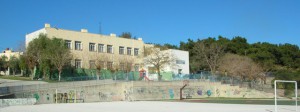 